GAMMA COOL BOXBILL OF MATERIAL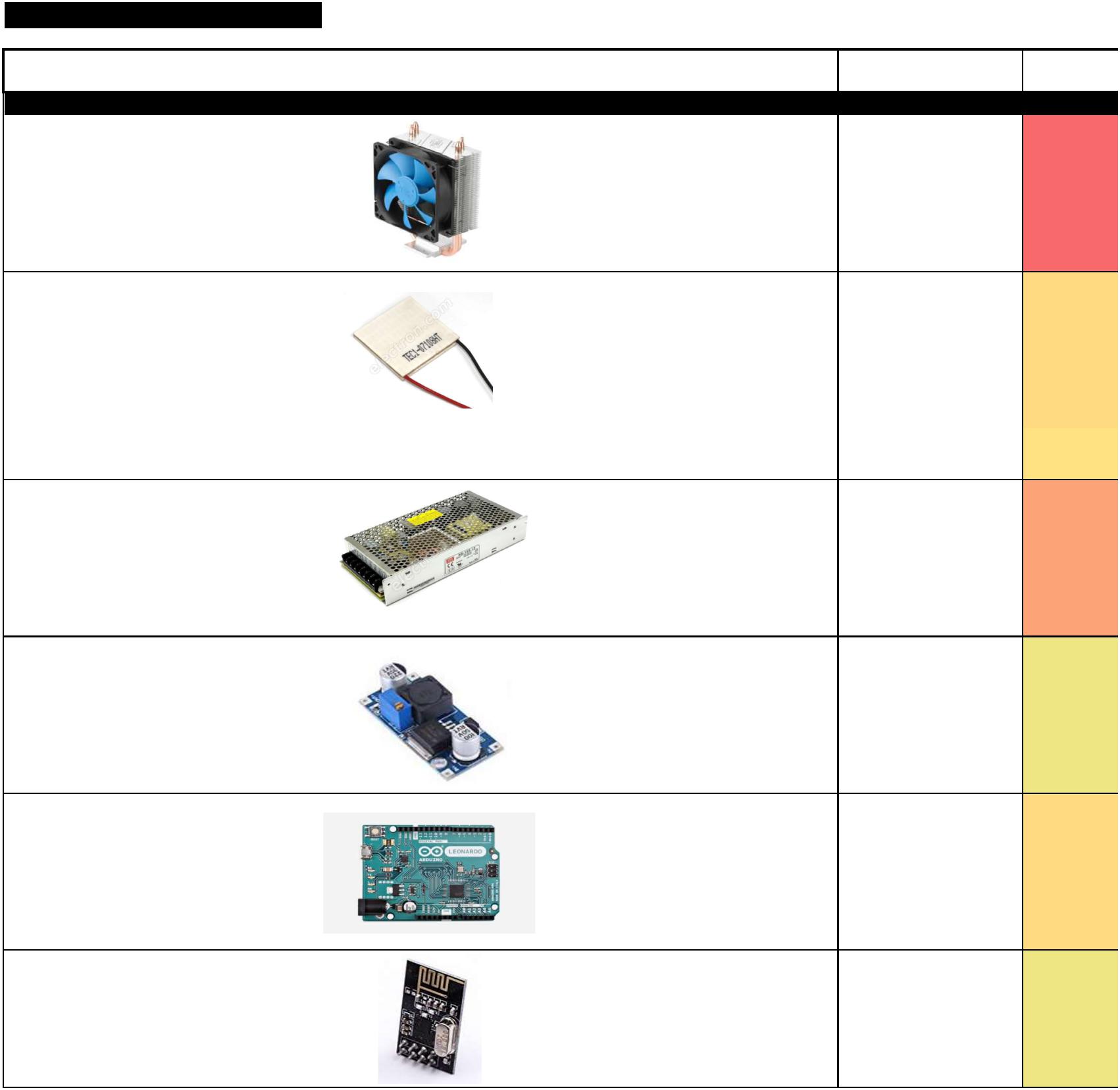 June 2018, by MejTOTAL236 €RefDetailsUnit costQuantityTotal cost[€][€]Modules124 €Fan+RadiatorGAMMAX_20012V, 200mA12.0 €560 €4pin connector95W30dBPeltierTEC1-07108HT30x30x3.5mm5.0 €210 €8.5V/8.5APeltierTES1-310515x15x5mm3.0€26€3.5V/5APower supplyRS-150-12Input: 88-264V / 47-63Hz34.0€134€Output: 12V / 12.5A (150W)199x98x38mm! Without cable !DC/DC buckLM2596 moduleStep-down. 3A max2.0€12€Manual potentiometerIC alone cost 3-4€ per 10 on elecsuppliers…MCUArduino LeonardoATmega32U410.0€110€5V/16MHzNative USB core60kHz 8 bit PWMRFNRF24L01 moduleRF module compatible MCU Arduino2.0€12€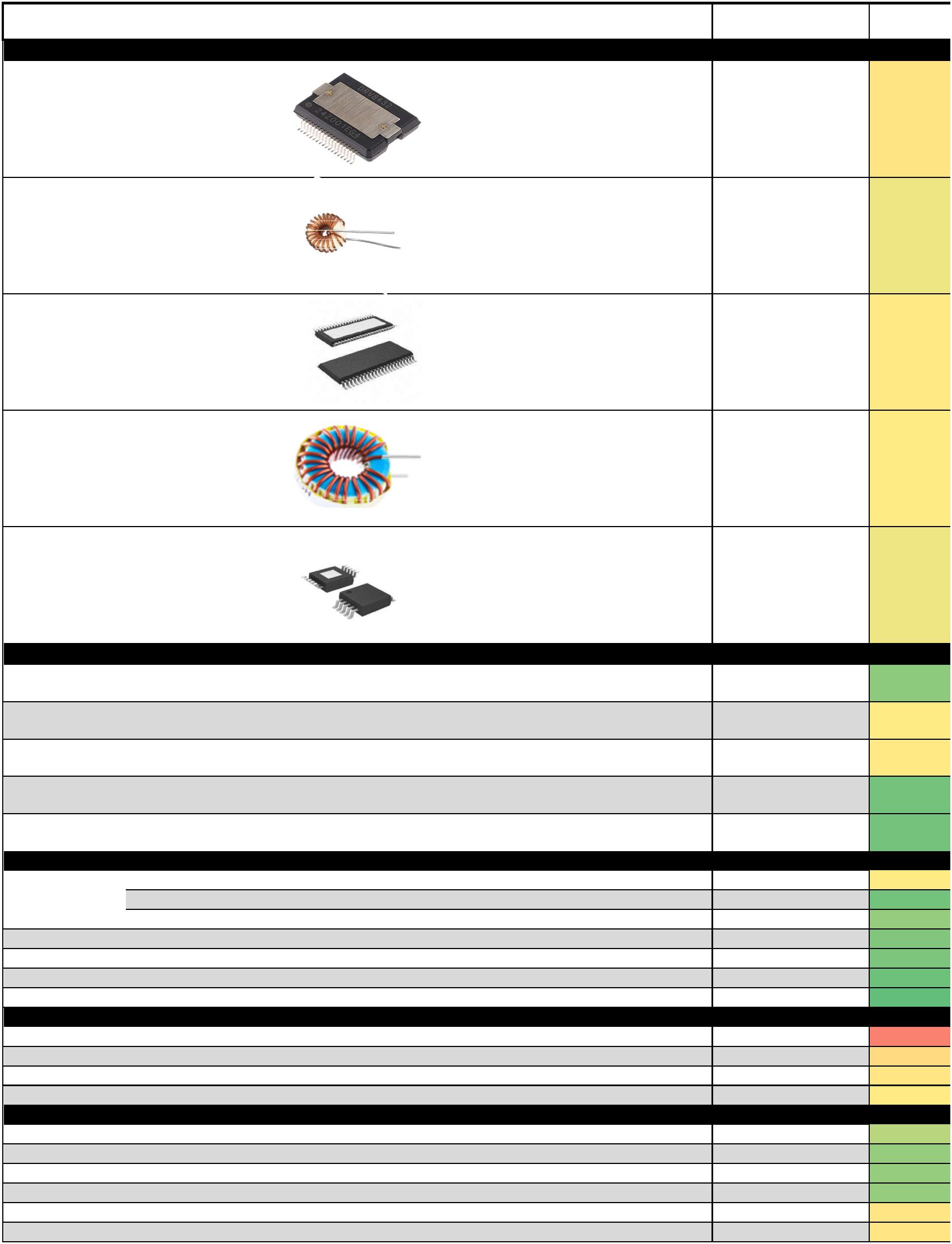 RefDetailsUnit costQuantityTotal cost[€][€]Drivers16 €Dual Full-BridgeDRV8432GND to Vcc output (Vcc = 12V)5.6€16 €7A/channel, 12A peakPWM ctrlCustom SSOP (14x16mm_Pitch0.65mm)LDENO-23-00012000uH - 16A max1.0€22 €NOT shieldedTH, Ø23mmDual Full-BridgeDRV8412GND to Vcc output (Vcc = 12V)3.5€14 €3A/channel, 6A peakPWM ctrlHTSSOP-44-EP (8x14mm_Pitch0.635mm)LHCTI-330-5.2330uH - 5.2A max1.2€22 €shieldedTH, Ø32mmSingle bridgeDRV88300.5V to 5V ouput (Vcc=6V)1.0€22 €1A max, 1.5A peakI²C comMSOP-10 (5x3mm_Pitch0.5mm)Other ICs8 €GPIO ExpenderPCA9555SOIC-2416 GPIO expender, I²C com0.9€11 €7.5x15.4mm_Pitch1.27mmI²C Fan controlerMAX31790QFN-28-1EP6 channel "4 pin fan" controler2.4€12 €4x4mm_Pitch0.4mmI²C Temp sensorMCP9904T-AVDFN-101 internal + 3 outside junction sensor0.7€54 €3x3mm_Pitch0.5mmLDO 5VMIC5219SOT23-53.3V/500mA, Vin=10V max0.6€11 €LDO 3.3VMIC5504SOT23-53.3V/300mA, Vin=5.5V max0.6€11 €Passive electronic6 €Connector2x4 SMD0.20€122 €1x4 SMD0.10€61 €Bornier SMD9A0.50€21 €Qfor thermal sensing0.05€151 €LED12060.05€141 €R1206, 08050.01€531 €C1206, 0805, 06030.01€400 €Raw stock68 €Aluminium10mm50 €Wood18mm10 €Blue Foam80mm5 €FR4 PCM1.6mm, 35µm Cu3 €Miscellaneous14 €Wires200mm, female, Pitch2.54mm0.05€281 €USB Cable1€11 €power cable1€11 €ScrewsM3, 22mm0.05€201 €Thermal paste15cc syringe5€15 €Soldering pasteQuickchip15cc syringe, 220°C5€15 €